COLEGIO EMILIA RIQUELMEGUIA DE APRENDIZAJE EN CASAACTIVIDAD VIRTUAL SEMANA DEL 14 AL 18 DE SEPTIEMBRECOLEGIO EMILIA RIQUELMEGUIA DE APRENDIZAJE EN CASAACTIVIDAD VIRTUAL SEMANA DEL 14 AL 18 DE SEPTIEMBRECOLEGIO EMILIA RIQUELMEGUIA DE APRENDIZAJE EN CASAACTIVIDAD VIRTUAL SEMANA DEL 14 AL 18 DE SEPTIEMBRE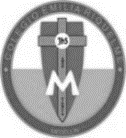 Asignatura: Edu. ArtísticaGrado:   11°Docente: Hermana EsperanzaDocente: Hermana EsperanzaMartes, 15 de septiembre del 2020   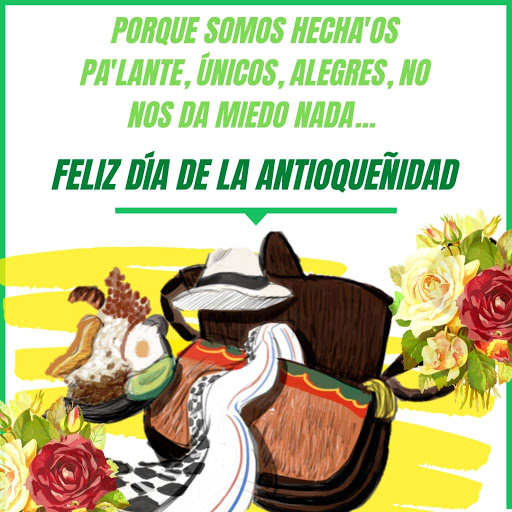 ACTIVIDADPlasma en un dibujo lo que más te gusta de la Antioqueñidad. la actividad se realizará durante esta semana y la fecha límite de entrega es el día viernes.Nota: Recuerda enviarme la evidencia fotográfica a mi correo.Cualquier duda o inquietud referente al trabajo, escribirme inmediatamente a mi correo esvesilva@gmail.com  yo estaré atenta y responderé sus dudas como lo he realizado hasta este momento.Bendiciones. Hermana EsperanzaMartes, 15 de septiembre del 2020   ACTIVIDADPlasma en un dibujo lo que más te gusta de la Antioqueñidad. la actividad se realizará durante esta semana y la fecha límite de entrega es el día viernes.Nota: Recuerda enviarme la evidencia fotográfica a mi correo.Cualquier duda o inquietud referente al trabajo, escribirme inmediatamente a mi correo esvesilva@gmail.com  yo estaré atenta y responderé sus dudas como lo he realizado hasta este momento.Bendiciones. Hermana EsperanzaMartes, 15 de septiembre del 2020   ACTIVIDADPlasma en un dibujo lo que más te gusta de la Antioqueñidad. la actividad se realizará durante esta semana y la fecha límite de entrega es el día viernes.Nota: Recuerda enviarme la evidencia fotográfica a mi correo.Cualquier duda o inquietud referente al trabajo, escribirme inmediatamente a mi correo esvesilva@gmail.com  yo estaré atenta y responderé sus dudas como lo he realizado hasta este momento.Bendiciones. Hermana EsperanzaMartes, 15 de septiembre del 2020   ACTIVIDADPlasma en un dibujo lo que más te gusta de la Antioqueñidad. la actividad se realizará durante esta semana y la fecha límite de entrega es el día viernes.Nota: Recuerda enviarme la evidencia fotográfica a mi correo.Cualquier duda o inquietud referente al trabajo, escribirme inmediatamente a mi correo esvesilva@gmail.com  yo estaré atenta y responderé sus dudas como lo he realizado hasta este momento.Bendiciones. Hermana Esperanza